Уставдетского спортивного оздоровительногоклуба "Олимп"Медвенского районаКурской областис. Любицкое                                      Утвержден  на заседании               педагогического   совета                      "_01_"_Сентября___2020_ годаЭМБЛЕМА СПОРТКЛУБА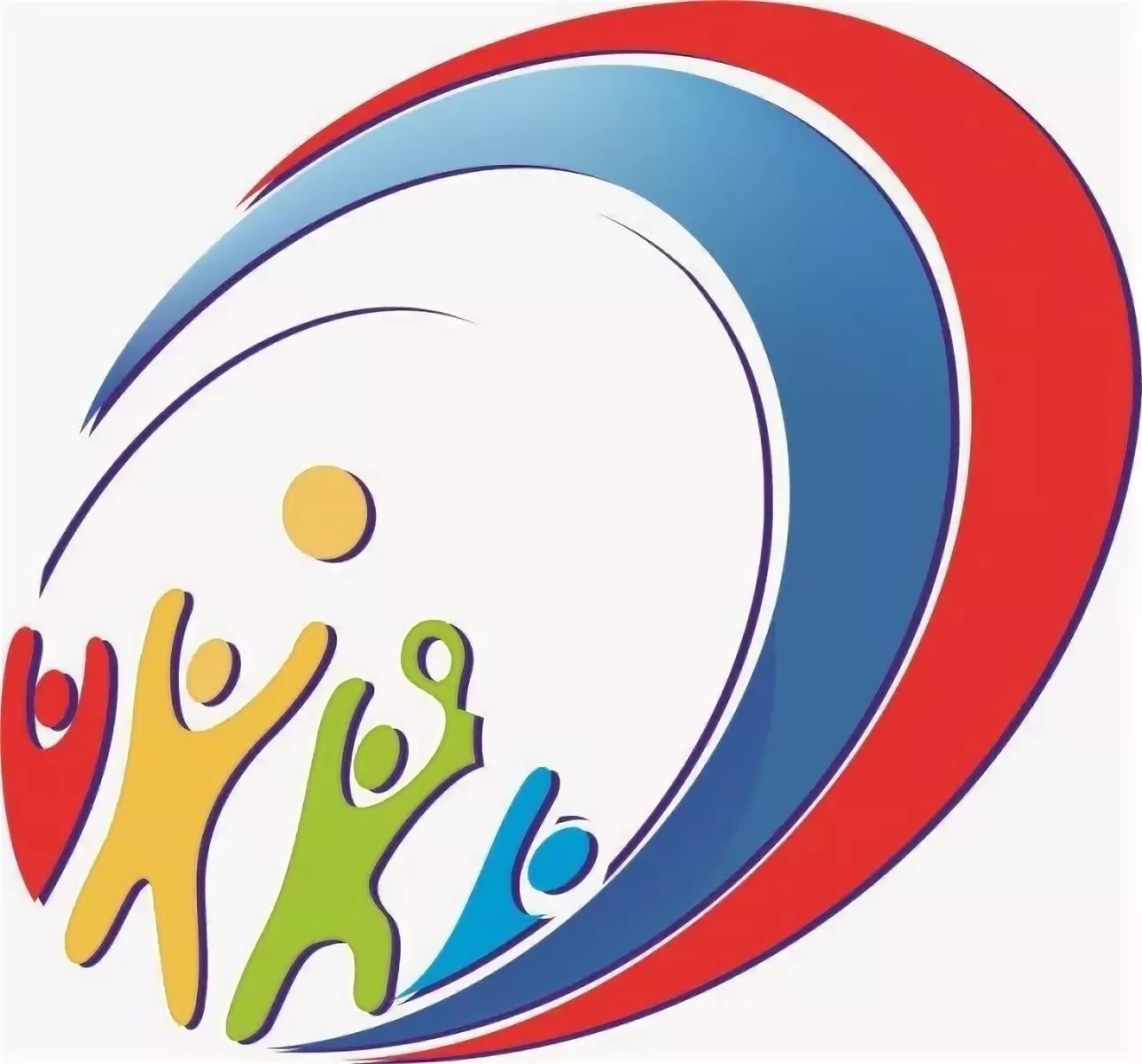 Протокол заседания №1   Совета общественного объединения спортивно-оздоровительного клуба «Олимп»от 01 Сентября  2020 года   Присутствовали 5 человек.Кворум - 100%   Председатель заседания – Кизилова В.А, секретарь - Борзенкова  Л.В   ..   Слушали:О редакции Устава с изменениями и дополнениями спортивно-оздоровительного клуба «Олимп » Маслов С.С. вынес на обсуждение вопрос, связанный с приведением Устава в соответствие с действующим законодательством.Постановили: Утвердить редакцию Устава с изменениями и дополнением спортивно-оздоровительного клуба «Олимп»Голосовали: за – 5 человек, против – нет, воздержавшихся – нет.О регистрации редакции Устава с изменениями и дополнениями спортивно-оздоровительного клуба «Олимп» Слушали, которая сказала о том, что необходимо в установленном законом порядке провести регистрацию Устава с изменениями и дополнениями, оплатить госпошлину, подготовить все необходимые для регистрации материалы.Постановили: регистрацию Устава с изменениями и дополнениями возложить на руководителя спортивно-оздоровительного клуба «Олимп» Маслова С.С.Голосование: за – 5 человек, против – нет, воздержавшихся – нет.Решение: принять регистрацию Устава с изменениями и дополнениями, ответственность возложить на руководителя спортивно-оздоровительного клуба «Олимп» Маслова С.С.Председатель заседания Совета                                 Кизилова В.А.  Секретарь заседания Совета                                      Борзенкова Л.В.1.  ОБЩИЕ ПОЛОЖЕНИЯ.1.1.   Спортивный клуб «Олимп» общественная организация, именуемая в дальнейшем Клуб, представляет собой добровольное, самоуправляемое объединение граждан, объединившихся на основе общности интересов для совместной реализации целей и задач, предусмотренных настоящим Уставом.1.2.   Клуб действует в соответствии с Конституцией РФ, Федеральным законом         «Об         общественных         объединениях»,         действующим законодательством и настоящим Уставом.1.3.   Клуб в своей деятельности руководствуется принципами законности, добровольности, равноправия, самоуправления и гласности.1.4.  Клуб не является юридическим лицом и, в соответствии со ст.21 ФЗ «Об общественных объединениях», имеет право функционировать без образования юридического лица.1.5. Статус Клуба - региональное общественное объединение.1.6.Местонахождение руководящего органа – с. Любицкое Медвенского района, Курской области.2. ЦЕЛИ И ЗАДА ЧИ КЛУБА.2.1. Основными целями Клуба являются:-  развитие спортивного движения, физической культуры и спорта, туризма в Курской области;-  объединение усилий членов федерации для популяризации и пропаганде спортивного движения в Курской области и его роли в утверждении статуса спортсмена.2.2. Задачи организации:способствовать сотрудничеству между заинтересованными государственными и общественными организациями в реализации социальной политики, направленной на реализацию программ в области спортивного воспитания и спорта;- содействие в реализации государственной молодежной политики;-     реализация повышения мастерства спортсменов путем проведения соревнований между спортсменами Курской области и отдельных регионов;- укрепление спортивных связей с родственными организациями за рубежом.2.3.  Для достижения уставных целей Клуб в соответствии с действующим законодательством:-  проводит спортивную работу с членами Клуба;-   осуществляет пропаганду своей деятельности, используя в этих целях периодическую печать, радио, телевидение;-  оказывает поддержку в установлении и развитии партнерских отношений между городами и регионами России, других государств.-  организует проведение конференций, круглых столов, творческих встреч выставок,  благотворительных аукционов, конкурсов  и других  культурно-массовых мероприятий;- осуществляет благотворительную деятельность;-  организует издание методических, информационных и других материалом по вопросам деятельности организации.3.  ПРАВА И ОБЯЗАННОСТИ КЛУБА3.1.   Для осуществления уставных целей Клуб, в установленном законом порядке, имеет право:- свободно распространять информацию о своей деятельности.3.2.  Клуб обязан:-   соблюдать законодательство Российской Федерации, общепризнанные нормы международного права, касающиеся сферы его деятельности, а также нормы, предусмотренные настоящим Уставом.4.  ЧЛЕНЫ КЛУБА4.1.  Членами Клуба являются физические лица - граждане, достигшие 12-летнего возраста, признающие и выполняющие настоящий Устав в своей деятельности, способствующие достижению целей и задач Клуба. Лица, учредившие Клуб, после проведения первой учредительной конференции становятся его членами. Решение о приеме нового члена принимается президиумом Клуба. Член Клуба может быть исключен решением президиума.4.2.  Члены Клуба имеют право:-  избирать и быть избранными в руководящие и контрольно-ревизионные органы Клуба;-  вносить предложения в руководящие органы Клуба по вопросам, связанным с его деятельностью и обращаться с вопросами и заявлениями в любой его орган;-  участвовать во всех мероприятиях, проводимых Клубом, получать полную информацию о работе Клуба.4.3.  Члены Клуба обязаны:-  соблюдать настоящий Устав и выполнять решения руководящих органов Клуба;- содействовать реализации уставных целей и задач Клуба.5.  СТРУКТУРА И РУКОВОДЯЩИЕ ОРГАНЫ ОРГАНИЗАЦИИ, ИХ КОМПЕТЕНЦИЯ И ПОРЯДОК ОБРАЗОВАНИЯ.5.1. Высшим руководящим органом Клуба является Собрание. Собрание проводит свои заседания не реже одного раза в год. Место и время проведения собрания определяется Советом Клуба.Внеочередное собрание может созываться по решению Совета Клуба, по предложению не менее одной трети членов Клуба. Собрание правомочно,если на нем присутствуют более половины членов Клуба Решения собрания, принимаются открытым голосованием простым большинством голосов присутствующих членов.5.2.  Собрание:-  принимает Устав Клуба, утверждает внесение изменений и дополнений в Устав Клуба с последующей регистрацией в установленном законом порядке;-  утверждает основные направления деятельности и перспективные планы Клуба;-    избирает Совет Клуба, (количественный состав определяется собранием, сроком на два года с правом последующего переизбрания, на новый срок):- избирает Председателя и заместителя сроком на 3 года:- заслушивает отчет Совета Клуба о проделанной работе;- принимает решения о ликвидации и реорганизации Клуба.5.3.    В период между Собраниями руководящим органом Клуба является, Совет Клуба, избираемый на Собрании сроком на 2 года из числа членов Клуба.Заседания собираются по мере необходимости, но не реже 1 раза в 6 месяцев и считаются действительными, если на них присутствуют более половины членов Совета Клуба. Решения принимаются открытым голосованием, простым большинством голосов присутствующих членов.5.4.  Совет Клуба:- рассматривает и утверждает текущие планы деятельности Клуба:-   разрабатывает и утверждает различные программы, направленные на достижение уставных целей клуба;- принимает решение о созыве внеочередного Собрания Клуба;-  докладывает о своей деятельности на Собрании Клуба;5.5 Работой Совета Клуба руководит Председатель, избираемый на Собрании Клуба сроком на 2 года. Председатель клуба:- является членом Совета Клуба, руководит его работой;- председательствует на заседаниях Совета Клуба и на Собрании Клуба;-  выступает от имени Клуба перед любыми физическими и юридическими лицами.6.ПОРЯДОК   ЛИКВИДАЦИИ КЛУБА.6.1. Ликвидация клуба осуществляется по решению Собрания Клуба.Детский спортивный оздоровительныйклуб  «Олимп»	Спортивное воспитание – одно из важнейших составляющих формирования спортивного общества в любом государстве. Сейчас, когда молодежь столь многолика, а ее увлечения так разнообразны и зачастую привиты западными образцами поведения, растет стремление найти себя хоть в чем-то. В такой ситуации достаточно сложно привить молодым людям любовь к спорту и призвать их по собственному желанию заниматься им. Поэтому следует начать формировать положительное и доброе отношение к спорту и к самому себе как к спортсмену уже в раннем возрасте. Для этого при многих школах, университетах и других учебных заведениях создаются спортивные клубы.	Спортивные клубы – уникальное общественное явление. Они появились в ответ на рост негативных тенденций в среде молодежи. Это особая форма воспитания молодежи, не имеющая аналогов в других странах. Спортивный клуб – это настоящий коллектив единомышленников, с четко сформированной активной позицией. Среда спортивного клуба воспитывает в молодом человеке чувство товарищества, коллективизма, трудовые навыки и основы спортивного сознания. Это своего рода школа жизни, после которой воспитанники этих клубов становятся людьми надежными, способными прийти на помощь попавшим в беду. Они проходят серьезную подготовку и способны выдержать все испытания, которые приготовила им жизнь.	Радует тот фактор, что с каждым годом таких клубов становится все больше, тем более что их создание поддерживается органами государственной власти. Так как люди стали всерьез осознавать всю важность спортивного воспитания в молодежной среде, спортивным клубам стало уделяться гораздо больше внимания. Молодым мальчишкам самим интересно заниматься спортом, научится защищать себя и других в любой ситуации, стать сильными, смелыми. Поэтому они с удовольствием посещают занятия. Участвуя в деятельности спортивных клубов, многие находят свое призвание, реализовывают свои способности и таланты.	Спортивный клуб, - детское, молодежное общественное объединение, создающееся в образовательном учреждении с целью развития и поддержки детской инициативы в спорте, подготовки молодежи к службе в армии. Деятельность спортивного клуба осуществляется в соответствии с Конституцией Российской Федерации, федеральными законами – «об общественных объединений»,  « О государственной поддержке молодежных и детских общественных объединений».	Указом Президента Российской Федерации от 16.05.1995 №727 «О мерах государственной поддержки общественных объединений, ведущих работу по спортивному воспитанию молодежи», Уставом спортивного клуба и другими нормативными правовыми актами.	В нашей школе 01 Сентября 2020 года было образовано общественное объединение Спортивный клуб «Олимп», в котором в настоящее время занимаются 20 учащихся Любицкой средней школы, в возрасте от 12 до 	18 лет.	В Уставе клуба записано, что основными целями клуба являются:   Создание организации способной эффективно осуществлять подготовку молодежи к службе в армии;Развитие спортивного движения, физической культуры и спорта;Пропаганда спортивного движения, воспитание спортсмена;Там же определены и задачи, это:Способствовать сотрудничеству между заинтересованными государственными и общественными организациями в реализации программ спортивного воспитания;Подготовка молодежи к службе в Вооруженных силах РФ;Содействие гражданскому, физическому и духовному развитию молодежи.Согласно программе занятия в клубе проводятся по трем направлениям:Начальная военная подготовка;Спортивная подготовка;Начальная медицинская подготовка .           Члены клуба, принимают постоянное участие в районных спортивных соревнованиях и  представляют  район на областных соревнованиях.          Согласно плану мероприятий, Клуб принимает активное участие в организации и проведении всех школьных спортивных и других мероприятий, это например, «День туриста», «День здоровья», «День защиты детей», «День Конституции». А в «День примирения и согласия» членами клуба были организованы и проведены футбольные соревнования, посвященные этой памятной дате.          В своей работе мы стараемся использовать, все имеющиеся средства и возможности школы, в стенах которой базируется клуб. Так занятия по физической и спортивной подготовке проводят в спортивном зале школы. В последнее время ребята активнее учатся пользоваться современными информационными технологиями, они участвуют в разработке школьного сайта, где обязательно будет страничка посвященная клубу. Ни одно мероприятие не обходится без дополнительных материалов, найденных в сети Интернет.          Большое внимание уделяется контролю над поведением и успеваемостью членов клуба. Самым активным и успевающим ребятам по итогам учебного года, предоставляется право принять участие в почетном карауле у памятника «Павшим воинам односельчан», также стало традицией возложение венков 23 февраля и 9 мая к памятнику павшим воинам.          .         Конечно, не все так безоблачно в нашей работе. У нас практически отсутствуют специализированные учебные пособия, необходимые для спортивной подготовки. И нам очень хотелось бы, наконец, приобрести собственную форму. Однако, в одно прекрасное время все проблемы, как и мировой финансовый кризис, закончится. Важно то, что спортивный клуб несмотря на все проблемы, активно участвуют в мероприятиях, направленных на гражданское воспитание молодежи и содействуют повышению престижа военной службы в России.